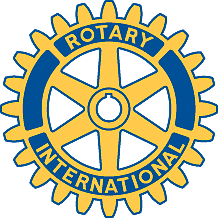 Rotary Club of Carleton Place and Mississippi MillsMINUTES OF THE REGULAR MEETING OF 20 APRIL ‘05Due to the closure of Kelly’s Loft the meeting was held at the 7 West Café.  In attendance were Brian Armstrong, Bernard DeFrancesco, Alan Jones, Gordon MacNabb, David McGlade, Sean Murphy, Stephen O’Keefe, Keith Paremain, George Reilly, Marion Reilly Brian Turner and late arrival Fraser Scantlebury for an attendance rate of 60%.  These minutes were taken by the Gordon MacNabb as the assistant to the deputy of the real Secretary.  Given the age of the scribe the accuracy of the minutes is doubtful.After the singing of the National Anthem and Grace given by Stephen O’Keefe, President DeFrancesco commenced the business portion of the meeting at 12:20.  The items discussed were:Compost: Gordon reported that he had sent out an e-mail that morning calling for bagging bees by members on Tuesday and Thursday evenings (weather permitting) but noted that members and volunteers could come at any time as bags and ties would be available beside the pile.  Al was asked to buy two digging forks but expressed ignorance as to what a digging fork was (please note Glenda) so Gordon volunteered to make the purchase given that he knows the difference between a pitchfork and a digging fork.  Note: The compost has arrived!!Comrades in Arms:  It has been suggested that the Club might sponsor a block of tickets to the May 5 performance by the Mississippi Muds for seniors from Carleton Place.  The Club has an ongoing commitment to CP seniors given that they were not included with the Almonte seniors at the Christmas Party.  A motion was passed that the Club negotiate to purchase a block of up to 50 tickets at a cost not to exceed $500.  Sean, Bernie and the two Brians agreed to be drivers but more are needed.  Drivers get to use some of the Rotary tickets.  Death of District Treasurer Murray Stewart:  Bernie noted the passing of Mr. Stewart and a motion was passed to make a $100 contribution to Rotary International in recognition of his contributions to Rotary.District Assembly: It was noted that the District Assembly will be held in Cornwall on April 30 and that registration should be in by the 25th.  The registration fee is only $25 and that includes lunch.  Only Bernie and Brenda have indicated they will attend and at the Executive Committee meeting the previous evening Brenda urged others to drive with her as she was concerned about the rumours that were circulating about Brenda and Bernie’s frequent weekend trips together!  Help Brenda out here Rotarians, remember, Service Above Self.District Conference in October: This year the District Conference will be held at beautiful Saranac Lake.  Brenda will give more details at the next regular meeting. (She will also clear up the obvious confusion re the locale and time – Fraser’s Executive Committee minutes suggest Lake Placid in November – my recollection was nearby Saranac Lake in October – I vote for the latter.)New Meeting Place:  The Executive Committee had explored possibilities for a new meeting venue given the closing of Kelly’s Loft and recommended strongly to the meeting that we confirm the new meeting place as the Silver Dart Room of the Carleton Heritage Inn.  A motion was made and passed confirming this location.  There will be a selection of two meals at a cost of $8.95 plus taxes.  It was suggested that the Club try to arrange to have our banners left up in that room so as to facilitate meeting preparations and also advertise the Club.Sale of Roses: The sale of roses was discussed at the Executive Committee meeting and Brenda will give more detail next week.  There was a general discussion at the regular meeting and considerable enthusiasm expressed and Marion and George indicated that such a sale had been a popular and lucrative fund-raiser for their previous club in B.C.  (Here again my recollection was that it was the Smith Falls Club that offered to add us to their regular sale as a means of getting us started.  Fraser’s minutes categorically state that it was the Perth Club – one has to wonder about our collective memories.)  It was suggested that we could advertise the roses when delivering compost over the next few weeks.  If that opportunity is to be seized we need to develop a handout asap.Al Jones, in typical fashion, got up and gave an extended commercial about the play “Dinner for One” starring – wait for it – Glenda and Al Jones!  It will take place at the old West Carleton Town Hall near Kinburn on May 5, 6 and 7.  Al also mentioned the existence of a local group (featuring Al) called The Sage Theatre that is willing to put on skits or other short theatrical presentations for our Club or other groups.  I don’t recall him mentioning the fee to be charged, nor indeed the size of the fine he paid for these two commercials.The attendees at this point rushed off to the buffet table to partake of the noon fare; soup and hot and cold offerings.Some fines were paid for miscellaneous and fictional transgressions and Al offered up a sad dollar, proclaiming that he and Glenda would be forced to sell their house because he had filled up with gasoline on the way to the meeting.Thanks to Marion’s frantic production of pieces of numbered paper a 50/50 draw was possible.  With a payoff of $30 at stake Sean Murphy proceeded to draw his own ticket and the disappointed members then headed to the doors – some stopping to pay their food bills.Note:  The bingo schedule is attached.  And remember – you should always live within your income, even if you have to borrow to do so.